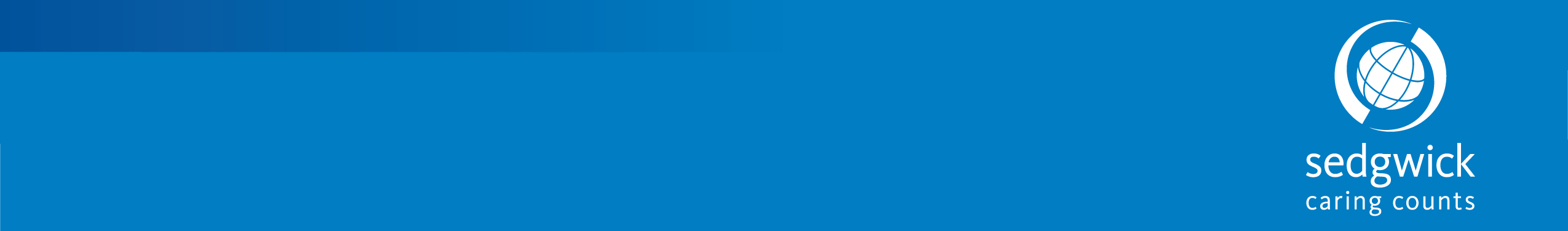 HEALTH CARE PROVIDER STATEMENT Phone: 1-888-825-5247 | Web: mySedgwick.com/Chevron | Fax: 855-800-5116 | PO Box 14648, Lexington, KY 40512The purpose of this form is to assist us in making a determination of disability. In completing this form, include sufficient detail of history, physical and diagnostic findings, clinical course, and therapy to enable us to make this determination. Include medical evidence such as laboratory test results, x-rays, consulting physician therapy updates, office/chart notes, etc for the period of xx/xx/xxx to present. Return completed form by <MedicalDueDate>.Patient Name: <Employee Name>Claim Number: <File Number>“The Genetic Information Nondiscrimination Act of 2008 (GINA) prohibits employers and other entities covered by GINA Title II from requesting or requiring genetic information of an individual or family member of the individual, except as specifically allowed by this law. To comply with this law, we are asking that you not provide any genetic information when responding to this request for medical information. ‘Genetic information,’ as defined by GINA, includes an individual’s family medical history, the results of an individual’s or family member’s genetic tests, information about the manifestation of a disease or disorder in an individual’s family members, the fact that an individual or an individual’s family member sought or received genetic services (including genetic testing, counseling, or education), or participated in clinical research  which includes such services, and genetic information of a fetus carried by an individual or an individual’s family member or an embryo lawfully held by an individual or family member receiving assistive reproductive services.” PATIENTPATIENTPATIENTPATIENTPATIENTPATIENTPATIENTPATIENTLAST NAME: LAST NAME: FIRST NAME:FIRST NAME:FIRST NAME:FIRST NAME:FIRST NAME:FIRST NAME:  HEIGHT                               WEIGHT  HEIGHT                               WEIGHTDATE OF BIRTHDATE OF BIRTHDATE OF BIRTHCLAIM #:CLAIM #:CLAIM #:DIAGNOSISDIAGNOSISDIAGNOSISDIAGNOSISDIAGNOSISDIAGNOSISDIAGNOSISDIAGNOSISDIAGNOSIS (including any complications)DIAGNOSIS (including any complications)DIAGNOSIS (including any complications)DIAGNOSIS (including any complications)DIAGNOSIS (including any complications)DIAGNOSIS (including any complications)DIAGNOSIS (including any complications)DIAGNOSIS (including any complications)SUBJECTIVE SYMPTOMSSUBJECTIVE SYMPTOMSSUBJECTIVE SYMPTOMSSUBJECTIVE SYMPTOMSSUBJECTIVE SYMPTOMSSUBJECTIVE SYMPTOMSSUBJECTIVE SYMPTOMSSUBJECTIVE SYMPTOMSOBJECTIVE FINDINGSOBJECTIVE FINDINGSOBJECTIVE FINDINGSOBJECTIVE FINDINGSOBJECTIVE FINDINGSOBJECTIVE FINDINGSOBJECTIVE FINDINGSOBJECTIVE FINDINGSDATES OF TREATMENTDATES OF TREATMENTDATES OF TREATMENTDATES OF TREATMENTDATES OF TREATMENTDATES OF TREATMENTDATES OF TREATMENTDATES OF TREATMENTDATE OF FIRST VISIT FOR THIS ILLNESS/INJURYDATE OF FIRST VISIT FOR THIS ILLNESS/INJURYDATE OF FIRST VISIT FOR THIS ILLNESS/INJURYDATE OF LAST VISITDATE OF LAST VISITDATE OF LAST VISITDATE OF LAST VISITDATE OF LAST VISITFREQUENCY OF CURRENT VISITS	        [     ] Weekly	[     ] Monthly        [     ] Other (specify)	FREQUENCY OF CURRENT VISITS	        [     ] Weekly	[     ] Monthly        [     ] Other (specify)	FREQUENCY OF CURRENT VISITS	        [     ] Weekly	[     ] Monthly        [     ] Other (specify)	FREQUENCY OF CURRENT VISITS	        [     ] Weekly	[     ] Monthly        [     ] Other (specify)	FREQUENCY OF CURRENT VISITS	        [     ] Weekly	[     ] Monthly        [     ] Other (specify)	FREQUENCY OF CURRENT VISITS	        [     ] Weekly	[     ] Monthly        [     ] Other (specify)	FREQUENCY OF CURRENT VISITS	        [     ] Weekly	[     ] Monthly        [     ] Other (specify)	FREQUENCY OF CURRENT VISITS	        [     ] Weekly	[     ] Monthly        [     ] Other (specify)	NATURE AND FREQUENCY OF TREATMENTNATURE AND FREQUENCY OF TREATMENTNATURE AND FREQUENCY OF TREATMENTNATURE AND FREQUENCY OF TREATMENTNATURE AND FREQUENCY OF TREATMENTNATURE AND FREQUENCY OF TREATMENTNATURE AND FREQUENCY OF TREATMENTNATURE AND FREQUENCY OF TREATMENTSHOW DATES WHERE APPROPRIATEPROGRESSPROGRESSPROGRESSPROGRESSPROGRESSPROGRESSPROGRESSPROGRESSCHECK  ONE		[   ] Recovered	    [   ] Improved		[   ] Unchanged		[   ] RetrogressedCHECK  ONE		[   ] Recovered	    [   ] Improved		[   ] Unchanged		[   ] RetrogressedCHECK  ONE		[   ] Recovered	    [   ] Improved		[   ] Unchanged		[   ] RetrogressedCHECK  ONE		[   ] Recovered	    [   ] Improved		[   ] Unchanged		[   ] RetrogressedCHECK  ONE		[   ] Recovered	    [   ] Improved		[   ] Unchanged		[   ] RetrogressedCHECK  ONE		[   ] Recovered	    [   ] Improved		[   ] Unchanged		[   ] RetrogressedCHECK  ONE		[   ] Recovered	    [   ] Improved		[   ] Unchanged		[   ] RetrogressedCHECK  ONE		[   ] Recovered	    [   ] Improved		[   ] Unchanged		[   ] RetrogressedPRESENT STATUS	[   ] Ambulatory	    [   ] House confined	[   ] Bed confined		[   ] HospitalizedPRESENT STATUS	[   ] Ambulatory	    [   ] House confined	[   ] Bed confined		[   ] HospitalizedPRESENT STATUS	[   ] Ambulatory	    [   ] House confined	[   ] Bed confined		[   ] HospitalizedPRESENT STATUS	[   ] Ambulatory	    [   ] House confined	[   ] Bed confined		[   ] HospitalizedPRESENT STATUS	[   ] Ambulatory	    [   ] House confined	[   ] Bed confined		[   ] HospitalizedPRESENT STATUS	[   ] Ambulatory	    [   ] House confined	[   ] Bed confined		[   ] HospitalizedPRESENT STATUS	[   ] Ambulatory	    [   ] House confined	[   ] Bed confined		[   ] HospitalizedPRESENT STATUS	[   ] Ambulatory	    [   ] House confined	[   ] Bed confined		[   ] HospitalizedIF HOSPITALIZED, NAME OF HOSPITALCONFINED FROMCONFINED FROMCONFINED FROMCONFINED FROMCONFINED FROMTHROUGHTHROUGHINDICATE HOW ACTIVITIES ARE RESTRICTEDINDICATE HOW ACTIVITIES ARE RESTRICTEDINDICATE HOW ACTIVITIES ARE RESTRICTEDINDICATE HOW ACTIVITIES ARE RESTRICTEDINDICATE HOW ACTIVITIES ARE RESTRICTEDINDICATE HOW ACTIVITIES ARE RESTRICTEDINDICATE HOW ACTIVITIES ARE RESTRICTEDINDICATE HOW ACTIVITIES ARE RESTRICTEDEFFECT OF PHYSICAL OR MENTAL IMPAIRMENT ON DUTIES OF JOBEFFECT OF PHYSICAL OR MENTAL IMPAIRMENT ON DUTIES OF JOBEFFECT OF PHYSICAL OR MENTAL IMPAIRMENT ON DUTIES OF JOBEFFECT OF PHYSICAL OR MENTAL IMPAIRMENT ON DUTIES OF JOBEFFECT OF PHYSICAL OR MENTAL IMPAIRMENT ON DUTIES OF JOBEFFECT OF PHYSICAL OR MENTAL IMPAIRMENT ON DUTIES OF JOBEFFECT OF PHYSICAL OR MENTAL IMPAIRMENT ON DUTIES OF JOBEFFECT OF PHYSICAL OR MENTAL IMPAIRMENT ON DUTIES OF JOBEFFECT OF PHYSICAL OR MENTAL IMPAIRMENT ON DUTIES OF JOBEFFECT OF PHYSICAL OR MENTAL IMPAIRMENT ON DUTIES OF JOBEFFECT OF PHYSICAL OR MENTAL IMPAIRMENT ON DUTIES OF JOBEFFECT OF PHYSICAL OR MENTAL IMPAIRMENT ON DUTIES OF JOBEFFECT OF PHYSICAL OR MENTAL IMPAIRMENT ON DUTIES OF JOBEFFECT OF PHYSICAL OR MENTAL IMPAIRMENT ON DUTIES OF JOBPlease explain in sufficient detail the extent to which patients illness or injury affects the capacity to workPlease explain in sufficient detail the extent to which patients illness or injury affects the capacity to workPlease explain in sufficient detail the extent to which patients illness or injury affects the capacity to workPlease explain in sufficient detail the extent to which patients illness or injury affects the capacity to workPlease explain in sufficient detail the extent to which patients illness or injury affects the capacity to workPlease explain in sufficient detail the extent to which patients illness or injury affects the capacity to workPlease explain in sufficient detail the extent to which patients illness or injury affects the capacity to workPlease explain in sufficient detail the extent to which patients illness or injury affects the capacity to workPlease explain in sufficient detail the extent to which patients illness or injury affects the capacity to workPlease explain in sufficient detail the extent to which patients illness or injury affects the capacity to workPlease explain in sufficient detail the extent to which patients illness or injury affects the capacity to workPlease explain in sufficient detail the extent to which patients illness or injury affects the capacity to workPlease explain in sufficient detail the extent to which patients illness or injury affects the capacity to workPlease explain in sufficient detail the extent to which patients illness or injury affects the capacity to workWhat are the patients current functional abilities with respect to the following activities:										Continuously	With RestsSitting		1	2	3	4	5	6	7	8 (hrs.)	  [   ]                       [   ]Standing		1	2	3	4	5	6	7	8 (hrs.)	  [   ]                       [   ]Walking		1	2	3	4	5	6	7	8 (hrs.)	  [   ]                       [   ]Lifting		[   ]  0-10 lbs.	[   ]  10-25 lbs.	[   ]  25-50 lbs.	[   ]  50 +What are the patients current functional abilities with respect to the following activities:										Continuously	With RestsSitting		1	2	3	4	5	6	7	8 (hrs.)	  [   ]                       [   ]Standing		1	2	3	4	5	6	7	8 (hrs.)	  [   ]                       [   ]Walking		1	2	3	4	5	6	7	8 (hrs.)	  [   ]                       [   ]Lifting		[   ]  0-10 lbs.	[   ]  10-25 lbs.	[   ]  25-50 lbs.	[   ]  50 +What are the patients current functional abilities with respect to the following activities:										Continuously	With RestsSitting		1	2	3	4	5	6	7	8 (hrs.)	  [   ]                       [   ]Standing		1	2	3	4	5	6	7	8 (hrs.)	  [   ]                       [   ]Walking		1	2	3	4	5	6	7	8 (hrs.)	  [   ]                       [   ]Lifting		[   ]  0-10 lbs.	[   ]  10-25 lbs.	[   ]  25-50 lbs.	[   ]  50 +What are the patients current functional abilities with respect to the following activities:										Continuously	With RestsSitting		1	2	3	4	5	6	7	8 (hrs.)	  [   ]                       [   ]Standing		1	2	3	4	5	6	7	8 (hrs.)	  [   ]                       [   ]Walking		1	2	3	4	5	6	7	8 (hrs.)	  [   ]                       [   ]Lifting		[   ]  0-10 lbs.	[   ]  10-25 lbs.	[   ]  25-50 lbs.	[   ]  50 +What are the patients current functional abilities with respect to the following activities:										Continuously	With RestsSitting		1	2	3	4	5	6	7	8 (hrs.)	  [   ]                       [   ]Standing		1	2	3	4	5	6	7	8 (hrs.)	  [   ]                       [   ]Walking		1	2	3	4	5	6	7	8 (hrs.)	  [   ]                       [   ]Lifting		[   ]  0-10 lbs.	[   ]  10-25 lbs.	[   ]  25-50 lbs.	[   ]  50 +What are the patients current functional abilities with respect to the following activities:										Continuously	With RestsSitting		1	2	3	4	5	6	7	8 (hrs.)	  [   ]                       [   ]Standing		1	2	3	4	5	6	7	8 (hrs.)	  [   ]                       [   ]Walking		1	2	3	4	5	6	7	8 (hrs.)	  [   ]                       [   ]Lifting		[   ]  0-10 lbs.	[   ]  10-25 lbs.	[   ]  25-50 lbs.	[   ]  50 +What are the patients current functional abilities with respect to the following activities:										Continuously	With RestsSitting		1	2	3	4	5	6	7	8 (hrs.)	  [   ]                       [   ]Standing		1	2	3	4	5	6	7	8 (hrs.)	  [   ]                       [   ]Walking		1	2	3	4	5	6	7	8 (hrs.)	  [   ]                       [   ]Lifting		[   ]  0-10 lbs.	[   ]  10-25 lbs.	[   ]  25-50 lbs.	[   ]  50 +What are the patients current functional abilities with respect to the following activities:										Continuously	With RestsSitting		1	2	3	4	5	6	7	8 (hrs.)	  [   ]                       [   ]Standing		1	2	3	4	5	6	7	8 (hrs.)	  [   ]                       [   ]Walking		1	2	3	4	5	6	7	8 (hrs.)	  [   ]                       [   ]Lifting		[   ]  0-10 lbs.	[   ]  10-25 lbs.	[   ]  25-50 lbs.	[   ]  50 +What are the patients current functional abilities with respect to the following activities:										Continuously	With RestsSitting		1	2	3	4	5	6	7	8 (hrs.)	  [   ]                       [   ]Standing		1	2	3	4	5	6	7	8 (hrs.)	  [   ]                       [   ]Walking		1	2	3	4	5	6	7	8 (hrs.)	  [   ]                       [   ]Lifting		[   ]  0-10 lbs.	[   ]  10-25 lbs.	[   ]  25-50 lbs.	[   ]  50 +What are the patients current functional abilities with respect to the following activities:										Continuously	With RestsSitting		1	2	3	4	5	6	7	8 (hrs.)	  [   ]                       [   ]Standing		1	2	3	4	5	6	7	8 (hrs.)	  [   ]                       [   ]Walking		1	2	3	4	5	6	7	8 (hrs.)	  [   ]                       [   ]Lifting		[   ]  0-10 lbs.	[   ]  10-25 lbs.	[   ]  25-50 lbs.	[   ]  50 +What are the patients current functional abilities with respect to the following activities:										Continuously	With RestsSitting		1	2	3	4	5	6	7	8 (hrs.)	  [   ]                       [   ]Standing		1	2	3	4	5	6	7	8 (hrs.)	  [   ]                       [   ]Walking		1	2	3	4	5	6	7	8 (hrs.)	  [   ]                       [   ]Lifting		[   ]  0-10 lbs.	[   ]  10-25 lbs.	[   ]  25-50 lbs.	[   ]  50 +What are the patients current functional abilities with respect to the following activities:										Continuously	With RestsSitting		1	2	3	4	5	6	7	8 (hrs.)	  [   ]                       [   ]Standing		1	2	3	4	5	6	7	8 (hrs.)	  [   ]                       [   ]Walking		1	2	3	4	5	6	7	8 (hrs.)	  [   ]                       [   ]Lifting		[   ]  0-10 lbs.	[   ]  10-25 lbs.	[   ]  25-50 lbs.	[   ]  50 +What are the patients current functional abilities with respect to the following activities:										Continuously	With RestsSitting		1	2	3	4	5	6	7	8 (hrs.)	  [   ]                       [   ]Standing		1	2	3	4	5	6	7	8 (hrs.)	  [   ]                       [   ]Walking		1	2	3	4	5	6	7	8 (hrs.)	  [   ]                       [   ]Lifting		[   ]  0-10 lbs.	[   ]  10-25 lbs.	[   ]  25-50 lbs.	[   ]  50 +What are the patients current functional abilities with respect to the following activities:										Continuously	With RestsSitting		1	2	3	4	5	6	7	8 (hrs.)	  [   ]                       [   ]Standing		1	2	3	4	5	6	7	8 (hrs.)	  [   ]                       [   ]Walking		1	2	3	4	5	6	7	8 (hrs.)	  [   ]                       [   ]Lifting		[   ]  0-10 lbs.	[   ]  10-25 lbs.	[   ]  25-50 lbs.	[   ]  50 +				Never	      Occasionally (up to 30%)      Frequently (greater than 50%)	      No RestrictionBending	[   ]      	[   ]	[   ]	[   ]Stooping	[   ]	[   ]	[   ]   	[   ]Climbing	[   ]	[   ]	[   ]         	[   ]Squatting	[   ]	[   ]	[   ]   	[   ]Reach above shoulder	[   ]	[   ]	[   ]          	[   ]Driving	[   ]      	[   ]                  	[   ]   	[   ]				Never	      Occasionally (up to 30%)      Frequently (greater than 50%)	      No RestrictionBending	[   ]      	[   ]	[   ]	[   ]Stooping	[   ]	[   ]	[   ]   	[   ]Climbing	[   ]	[   ]	[   ]         	[   ]Squatting	[   ]	[   ]	[   ]   	[   ]Reach above shoulder	[   ]	[   ]	[   ]          	[   ]Driving	[   ]      	[   ]                  	[   ]   	[   ]				Never	      Occasionally (up to 30%)      Frequently (greater than 50%)	      No RestrictionBending	[   ]      	[   ]	[   ]	[   ]Stooping	[   ]	[   ]	[   ]   	[   ]Climbing	[   ]	[   ]	[   ]         	[   ]Squatting	[   ]	[   ]	[   ]   	[   ]Reach above shoulder	[   ]	[   ]	[   ]          	[   ]Driving	[   ]      	[   ]                  	[   ]   	[   ]				Never	      Occasionally (up to 30%)      Frequently (greater than 50%)	      No RestrictionBending	[   ]      	[   ]	[   ]	[   ]Stooping	[   ]	[   ]	[   ]   	[   ]Climbing	[   ]	[   ]	[   ]         	[   ]Squatting	[   ]	[   ]	[   ]   	[   ]Reach above shoulder	[   ]	[   ]	[   ]          	[   ]Driving	[   ]      	[   ]                  	[   ]   	[   ]				Never	      Occasionally (up to 30%)      Frequently (greater than 50%)	      No RestrictionBending	[   ]      	[   ]	[   ]	[   ]Stooping	[   ]	[   ]	[   ]   	[   ]Climbing	[   ]	[   ]	[   ]         	[   ]Squatting	[   ]	[   ]	[   ]   	[   ]Reach above shoulder	[   ]	[   ]	[   ]          	[   ]Driving	[   ]      	[   ]                  	[   ]   	[   ]				Never	      Occasionally (up to 30%)      Frequently (greater than 50%)	      No RestrictionBending	[   ]      	[   ]	[   ]	[   ]Stooping	[   ]	[   ]	[   ]   	[   ]Climbing	[   ]	[   ]	[   ]         	[   ]Squatting	[   ]	[   ]	[   ]   	[   ]Reach above shoulder	[   ]	[   ]	[   ]          	[   ]Driving	[   ]      	[   ]                  	[   ]   	[   ]				Never	      Occasionally (up to 30%)      Frequently (greater than 50%)	      No RestrictionBending	[   ]      	[   ]	[   ]	[   ]Stooping	[   ]	[   ]	[   ]   	[   ]Climbing	[   ]	[   ]	[   ]         	[   ]Squatting	[   ]	[   ]	[   ]   	[   ]Reach above shoulder	[   ]	[   ]	[   ]          	[   ]Driving	[   ]      	[   ]                  	[   ]   	[   ]				Never	      Occasionally (up to 30%)      Frequently (greater than 50%)	      No RestrictionBending	[   ]      	[   ]	[   ]	[   ]Stooping	[   ]	[   ]	[   ]   	[   ]Climbing	[   ]	[   ]	[   ]         	[   ]Squatting	[   ]	[   ]	[   ]   	[   ]Reach above shoulder	[   ]	[   ]	[   ]          	[   ]Driving	[   ]      	[   ]                  	[   ]   	[   ]				Never	      Occasionally (up to 30%)      Frequently (greater than 50%)	      No RestrictionBending	[   ]      	[   ]	[   ]	[   ]Stooping	[   ]	[   ]	[   ]   	[   ]Climbing	[   ]	[   ]	[   ]         	[   ]Squatting	[   ]	[   ]	[   ]   	[   ]Reach above shoulder	[   ]	[   ]	[   ]          	[   ]Driving	[   ]      	[   ]                  	[   ]   	[   ]				Never	      Occasionally (up to 30%)      Frequently (greater than 50%)	      No RestrictionBending	[   ]      	[   ]	[   ]	[   ]Stooping	[   ]	[   ]	[   ]   	[   ]Climbing	[   ]	[   ]	[   ]         	[   ]Squatting	[   ]	[   ]	[   ]   	[   ]Reach above shoulder	[   ]	[   ]	[   ]          	[   ]Driving	[   ]      	[   ]                  	[   ]   	[   ]				Never	      Occasionally (up to 30%)      Frequently (greater than 50%)	      No RestrictionBending	[   ]      	[   ]	[   ]	[   ]Stooping	[   ]	[   ]	[   ]   	[   ]Climbing	[   ]	[   ]	[   ]         	[   ]Squatting	[   ]	[   ]	[   ]   	[   ]Reach above shoulder	[   ]	[   ]	[   ]          	[   ]Driving	[   ]      	[   ]                  	[   ]   	[   ]				Never	      Occasionally (up to 30%)      Frequently (greater than 50%)	      No RestrictionBending	[   ]      	[   ]	[   ]	[   ]Stooping	[   ]	[   ]	[   ]   	[   ]Climbing	[   ]	[   ]	[   ]         	[   ]Squatting	[   ]	[   ]	[   ]   	[   ]Reach above shoulder	[   ]	[   ]	[   ]          	[   ]Driving	[   ]      	[   ]                  	[   ]   	[   ]				Never	      Occasionally (up to 30%)      Frequently (greater than 50%)	      No RestrictionBending	[   ]      	[   ]	[   ]	[   ]Stooping	[   ]	[   ]	[   ]   	[   ]Climbing	[   ]	[   ]	[   ]         	[   ]Squatting	[   ]	[   ]	[   ]   	[   ]Reach above shoulder	[   ]	[   ]	[   ]          	[   ]Driving	[   ]      	[   ]                  	[   ]   	[   ]				Never	      Occasionally (up to 30%)      Frequently (greater than 50%)	      No RestrictionBending	[   ]      	[   ]	[   ]	[   ]Stooping	[   ]	[   ]	[   ]   	[   ]Climbing	[   ]	[   ]	[   ]         	[   ]Squatting	[   ]	[   ]	[   ]   	[   ]Reach above shoulder	[   ]	[   ]	[   ]          	[   ]Driving	[   ]      	[   ]                  	[   ]   	[   ]Are there any cognitive deficits that impair functional capacity?Are there any cognitive deficits that impair functional capacity?Are there any cognitive deficits that impair functional capacity?Are there any cognitive deficits that impair functional capacity?Are there any cognitive deficits that impair functional capacity?Are there any cognitive deficits that impair functional capacity?Are there any cognitive deficits that impair functional capacity?[  ]   Yes[  ]   Yes[  ]   Yes [  ]  No [  ]  NoIf yes, please describeIf yes, please describeIf yes, please describeIf yes, please describeIf yes, please describeIf yes, please describeIf yes, please describeIf yes, please describeIf yes, please describeIf yes, please describeIf yes, please describeIf yes, please describeIf yes, please describeIf yes, please describeDo you expect the patient’s condition to improve in the future?Do you expect the patient’s condition to improve in the future?(Circle)(Circle)(Circle)(Circle)YesYesNoNoNoNoNoNoIf  yes, please give approximate date:If  yes, please give approximate date:If  yes, please give approximate date:If  yes, please give approximate date:If no, has the patient achieved maximum medical improvement?If no, has the patient achieved maximum medical improvement?If no, has the patient achieved maximum medical improvement?If no, has the patient achieved maximum medical improvement?If no, has the patient achieved maximum medical improvement?If no, has the patient achieved maximum medical improvement?If no, has the patient achieved maximum medical improvement?If no, has the patient achieved maximum medical improvement?If no, has the patient achieved maximum medical improvement?If no, has the patient achieved maximum medical improvement?CARDIAC (if applicable)CARDIAC (if applicable)CARDIAC (if applicable)CARDIAC (if applicable)CARDIAC (if applicable)CARDIAC (if applicable)CARDIAC (if applicable)CARDIAC (if applicable)CARDIAC (if applicable)CARDIAC (if applicable)CARDIAC (if applicable)CARDIAC (if applicable)CARDIAC (if applicable)CARDIAC (if applicable)Functional capacity (American Heart Association)Functional capacity (American Heart Association)Functional capacity (American Heart Association)Functional capacity (American Heart Association)Functional capacity (American Heart Association)BLOOD PRESSUREBLOOD PRESSUREBLOOD PRESSUREBLOOD PRESSUREBLOOD PRESSUREBLOOD PRESSUREBLOOD PRESSUREBLOOD PRESSUREBLOOD PRESSURE[  ]   Class 1 (no limitation)[  ]   Class 2 (slight limitation)[  ]   Class 2 (slight limitation)[  ]   Class 2 (slight limitation)[  ]   Class 2 (slight limitation)____________________________________________________________________________________________________________[  ]   Class 3 (marked limitation)[  ]   Class 4 (complete limitation)[  ]   Class 4 (complete limitation)[  ]   Class 4 (complete limitation)[  ]   Class 4 (complete limitation)SystolicSystolicSystolicSystolicSystolicSystolicDiastolicDiastolicDiastolicREMARKS AND RECOMMENDATIONSREMARKS AND RECOMMENDATIONSREMARKS AND RECOMMENDATIONSREMARKS AND RECOMMENDATIONSREMARKS AND RECOMMENDATIONSREMARKS AND RECOMMENDATIONSREMARKS AND RECOMMENDATIONSREMARKS AND RECOMMENDATIONSREMARKS AND RECOMMENDATIONSREMARKS AND RECOMMENDATIONSREMARKS AND RECOMMENDATIONSREMARKS AND RECOMMENDATIONSREMARKS AND RECOMMENDATIONSREMARKS AND RECOMMENDATIONSAdditional studies, consultations, or vocational trainingAdditional studies, consultations, or vocational trainingAdditional studies, consultations, or vocational trainingAdditional studies, consultations, or vocational trainingAdditional studies, consultations, or vocational trainingAdditional studies, consultations, or vocational trainingAdditional studies, consultations, or vocational trainingAdditional studies, consultations, or vocational trainingAdditional studies, consultations, or vocational trainingAdditional studies, consultations, or vocational trainingAdditional studies, consultations, or vocational trainingAdditional studies, consultations, or vocational trainingAdditional studies, consultations, or vocational trainingAdditional studies, consultations, or vocational trainingName of attending physician (please print)Name of attending physician (please print)Name of attending physician (please print)SpecialtySpecialtySpecialtySpecialtySpecialtySpecialtyTelephoneTelephoneTelephoneTelephoneTelephoneStreet addressStreet addressStreet addressCityCityCityCityCityCityStateStateStateStateZip codePhysician signature (rubber stamp is NOT acceptable)Physician signature (rubber stamp is NOT acceptable)Physician signature (rubber stamp is NOT acceptable)Physician signature (rubber stamp is NOT acceptable)Physician signature (rubber stamp is NOT acceptable)Physician signature (rubber stamp is NOT acceptable)Physician signature (rubber stamp is NOT acceptable)Physician signature (rubber stamp is NOT acceptable)Physician signature (rubber stamp is NOT acceptable)DateDateDateDateDateDateAre you related to the employee?  Yes or No                                     If yes, please specify how you are relatedAre you related to the employee?  Yes or No                                     If yes, please specify how you are relatedAre you related to the employee?  Yes or No                                     If yes, please specify how you are relatedAre you related to the employee?  Yes or No                                     If yes, please specify how you are relatedAre you related to the employee?  Yes or No                                     If yes, please specify how you are relatedAre you related to the employee?  Yes or No                                     If yes, please specify how you are relatedAre you related to the employee?  Yes or No                                     If yes, please specify how you are relatedAre you related to the employee?  Yes or No                                     If yes, please specify how you are relatedAre you related to the employee?  Yes or No                                     If yes, please specify how you are relatedAre you related to the employee?  Yes or No                                     If yes, please specify how you are relatedAre you related to the employee?  Yes or No                                     If yes, please specify how you are relatedAre you related to the employee?  Yes or No                                     If yes, please specify how you are relatedAre you related to the employee?  Yes or No                                     If yes, please specify how you are relatedAre you related to the employee?  Yes or No                                     If yes, please specify how you are relatedAre you related to the employee?  Yes or No                                     If yes, please specify how you are related